Oefeningen mediaanOefening 1 ★ (mediaan)Bereken de mediaan.Oefening 2 ★ (mediaan)Bereken de mediaan. Oefening 3 ★★ (mediaan)Meneer Einstein geeft de punten van de toets over de mediaan in op Smartschool. De punten op 10 zijn: 10, 6, 8, 2, 3, 5, 8, 8, 8, 7, 9, 9, 6, 4, 7 en 8. Wat is de mediaan van deze toets? ……………………………………………………………………………………………………………………………………………………………………………………………………………………Antwoord: De mediaan van deze toets is gelijk aan ………………….. op 10.Oefening 4 ★★ (mediaan)Hoe langer je bent, hoe gemakkelijker je aan de basketbalring geraakt. Daarom meet de trainer van de Belgian Lions zijn spelers. De lengten van zijn spelers zijn: 188cm, 208cm, 180cm, 195cm, 202cm, 183cm, 206cm, 206cm, 187cm, 205cm, 202cm, 213cm, 208cm, 203cm, 188cm, 185cm, 190cm, 193cm, 193cm, 204cm, 208cm, 206cm, 192cm, 206cm, 197cm, 192cm en 209cm. (Basketball Belgium, 2021)Hoe groot is de mediaan van de Belgian Lions?…………………………………………………………………………………………………………………………………………………………………………………………………………………………………………………………………………………………………………………………………………………………………………………………………………………………………………Antwoord: De mediaan van deze ploeg basketters is gelijk aan ……………… cm.Oefening 5 ★★ (mediaan)Elke maand bestelt Jolien welk een pakketje op het internet. In de tabel staat hoeveel euro ze per maand uitgeeft aan pakketjes op een bepaalde site.Wat is de mediaan?……………………………………………………………………………………………………………………………………………………………………………………………………………………Antwoord: De mediaan is gelijk aan …………………………………………….. euro.Oefening 6 ★★ (mediaan)Een winkel houdt een hele week bij voor hoeveel euro er elke dag producten verkocht worden. Dit zijn de bedragen van de hele week: € 265, 70 - € 122,45 - € 476,30 – € 222,20 - € 412,10 – € 786,00 – € 782,20 Wat is de mediaan?……………………………………………………………………………………………………………………………………………………………………………………………………………………Antwoord: De mediaan is gelijk aan …………………………………………….. euro.Oefening 7 ★★ (mediaan)Een hele week noteerde Liesbeth de temperatuur tijdens de middag. Ze heeft deze voorgesteld in een tabel. Wat is de mediaan van de temperaturen tijdens de middag?…………………………………………………………………………………………………………………………………………………………………………………………………………………………Antwoord: De mediaan van de temperaturen tijdens de middag is gelijk aan …………….. °C.Oefening 8 ★★ (mediaan)Ricardo wil zijn conditie verbeteren en gaat daarom elke zondag lopen. Na elke training noteert hij hoeveel kilometer hij heeft gelopen. In de tabel staan de gegevens van de maand juli.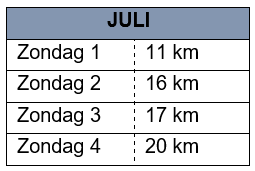 Wat is de mediaan van het aantal kilometer dat Ricardo loopt in de maand juli? …………………………………………………………………………………………………………………………………………………………………………………………………………………………………………………………………Antwoord: De mediaan van het aantal kilometer dat Ricardo loopt in de maand juli is gelijk aan ………………………. km.Oefening 8 ★★ (mediaan)In klas 2OK haalde de leerlingen deze resultaten. Wat is de mediaan van elk vak? Nederlands:………………………………………………………………………………………………………………………………………………………………………………………………………………………………………………………………………………………………………………………………Wiskunde:………………………………………………………………………………………………………………………………………………………………………………………………………………………………………………………………………………………………………………………………Frans:………………………………………………………………………………………………………………………………………………………………………………………………………………………………………………………………………………………………………………………………Godsdienst:………………………………………………………………………………………………………………………………………………………………………………………………………………………………………………………………………………………………………………………………Verbetering oefeningen mediaanOefening 1 ★ (mediaan)Bereken de mediaan.Oefening 2 ★ (mediaan)Bereken de mediaan. Oefening 3 ★★ (mediaan)Meneer Einstein geeft de punten van de toets over de mediaan in op Smartschool. De punten op 10 zijn: 10, 6, 8, 2, 3, 5, 8, 8, 8, 7, 9, 9, 6, 4, 7 en 8. Wat is de mediaan van deze toets? 2   3   4   5   6   6   7   7   8   8   8   8   8   9   9   10     (7 + 8) : 2 = 7,5Antwoord: De mediaan van deze toets is gelijk aan 7,5 op 10.Oefening 4 ★★ (mediaan)Hoe langer je bent, hoe gemakkelijker je aan de basketbalring geraakt. Daarom meet de trainer van de Belgian Lions zijn spelers. De lengten van zijn spelers zijn: 188cm, 208cm, 180cm, 195cm, 202cm, 183cm, 206cm, 206cm, 187cm, 205cm, 202cm, 213cm, 208cm, 203cm, 188cm, 185cm, 190cm, 193cm, 193cm, 204cm, 208cm, 206cm, 192cm, 206cm, 197cm, 192cm en 209cm. (Basketball Belgium, 2021)Hoe groot is de mediaan van de Belgian Lions?180   183   185   187   188   188   190   192   192   193   193   195   197   202   202   203   204   205   206   206   206   206   208   208   208   209   213Antwoord: De mediaan van deze ploeg basketters is gelijk aan 202 cm.Oefening 5 ★★ (mediaan)Elke maand bestelt Jolien welk een pakketje op het internet. In de tabel staat hoeveel euro ze per maand uitgeeft aan pakketjes op een bepaalde site.Wat is de mediaan?20,10   26,94   29,90   33,99   60,68   176,19(29,90 + 33,99) : 2 = 31,945Antwoord: De mediaan is gelijk aan 31,945 euro.Oefening 6 ★★ (mediaan)Een winkel houdt een hele week bij voor hoeveel euro er elke dag producten verkocht worden. Dit zijn de bedragen van de hele week: € 265, 70 - € 122,45 - € 476,30 – € 222,20 - € 412,10 – € 786,00 – € 782,20 Wat is de mediaan? € 122,45    € 222,20    € 265,70    € 412,10    € 476,30    € 782,20    € 786,00Antwoord: De mediaan is gelijk aan 412,10 euro.Oefening 7 ★★ (mediaan)Een hele week noteerde Liesbeth de temperatuur tijdens de middag. Ze heeft deze voorgesteld in een tabel. Wat is de mediaan van de temperaturen tijdens de middag?6°C    7°C    8°C    9°C     10°C    10°C    13°C Antwoord: De mediaan van de temperaturen tijdens de middag is gelijk aan 9 °C.Oefening 8 ★★ (mediaan)Ricardo wil zijn conditie verbeteren en gaat daarom elke zondag lopen. Na elke training noteert hij hoeveel kilometer hij heeft gelopen. In de tabel staan de gegevens van de maand juli.  Wat is de mediaan van het aantal kilometer dat Ricardo loopt in de maand juli? 11km   16km   17km   20km(16 + 17) : 2 = 16,5Antwoord: De mediaan van het aantal kilometer dat Ricardo loopt in de maand juli is gelijk aan 16,5 km.Oefening 9 ★★ (mediaan)In klas 2OK haalde de leerlingen deze resultaten. Wat is de mediaan van elk vak? Nederlands:3,5   5   5,5   6   6   7   7   7   9   10(6 + 7) : 2 = 6,5Wiskunde:4   4   4,5   6   6   7,5   7,5   8   9,5   10(6 + 7,5) : 2 = 6,75Frans:6,5   6,5   6,5   7   8   8   8   9   9   9(8 + 8) : 2 = 8
Godsdienst:3,5   7   7   7   7   7   9   9,5   10   10(7 + 7) : 2 = 7BronnenBasketball Belgium. (2021). Belgian Lions | Basketball Belgium. Geraadpleegd van https://www.basketballbelgium.be/nl/team/belgian-lions-2/ 9    4    12    7    3Rangschik: __        __        __        __        __Mediaan: ……………………………………………………………………………………………..…………………………………………………………………………………………………………15    28    22    19Rangschik: __        __        __        __        Mediaan: ……………………………………………………………………………………………..…………………………………………………………………………………………………………7    1    6    5    1   Rangschik: __        __        __        __        __Mediaan: ……………………………………………………………………………………………..…………………………………………………………………………………………………………20    30    40    Rangschik: __        __        __               Mediaan: ……………………………………………………………………………………………..…………………………………………………………………………………………………………13    15    19    12    20    18    10    14    17    11    16Mediaan: ……………………………………………………………………………………………..……………………………………………………………………………………………………………………………………………………………………………………………………………………
6    8    7    2    9    8    3    16    8    6    7    8    4    6Mediaan: ……………………………………………………………………………………………..……………………………………………………………………………………………………………………………………………………………………………………………………………………
3    22    20    8    9    25    4    21    22    23    19Mediaan: ……………………………………………………………………………………………..……………………………………………………………………………………………………………………………………………………………………………………………………………………
Januari€ 176,19Februari € 33,99Maart€ 26,94April€ 29,90Mei € 60,68Juni€ 20,10MaDiWoDoVrZaZo13 °C10 °C8 °C9 °C6 °C7 °C10 °CNederlandsWiskundeFransGodsdienstSamantha 69,56,59,5Ilana 96710Bryana3,5487Onur77,56,57Olympia7693,5Edanur5497Morena104,587Rebeca688,57Cherif5,57,56,59Elisa7108109    4    12    7    3Rangschik: _3_        _4_        _7_        _9_        _12_Mediaan: 715    28    22    19Rangschik: _15_        _19_        _22_        _28_        Mediaan: (19 + 22) : 2 = 20,57    1    6    5    1   Rangschik: _1_        _1_        _5_        _6_        _7_Mediaan: 5
20    30    40    Rangschik: _20_        _30_        _40_               Mediaan: 3013    15    19    12    20    18    10    14    17    11    16Mediaan: 10   11   12   13   14   15   16   17   18   19   20
6    8    7    2    9    8    3    16    8    6    7    8    4    6Mediaan: 2   3   4   6   6   6   7   7   8   8   8   8   9   16(7 + 7) : 2 = 7
3    22    20    8    9    25    4    21    22    23    19Mediaan: 3   4   8   9   19   20   21   22   22   23   25   Januari€ 176,19Februari € 33,99Maart€ 26,94April€ 29,90Mei € 60,68Juni€ 20,10MaDiWoDoVrZaZo13 °C10 °C8 °C9 °C6 °C7 °C10 °CNederlandsWiskundeFransGodsdienstSamantha 69,56,59,5Ilana 96710Bryana3,5487Onur77,56,57Olympia7693,5Edanur5497Morena104,587Rebeca688,57Cherif5,57,56,59Elisa710810